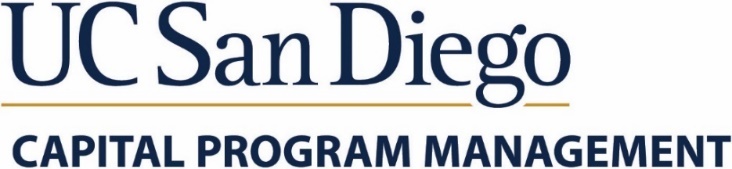 Selection of Executive ArchitectEncinitas Garden View L-001 And 271 Oncology Linac and Ct Simulator Replacement UC San Diego Medical Center  University of California San DiegoUC San Diego requests qualifications for selecting an Executive Architect for the Encinitas Garden View L-001 And 271 Oncology Linac and Ct Simulator Replacement project.The proposed Encinitas Garden View L-001, 271 Oncology Linac and Ct Simulator Replacement project consists of an equipment replacement and associated interior renovation to replace an oncology linear accelerator and associated CT simulator.  Renovation will include infrastructure upgrades, interior partition relocation, interior finish and cabinetry upgrades.  This project will be an HCAI 3 licensed facility.The estimated construction cost is $1,500,000. This project will replace aging linear accelerator and CT Scan equipment at the Encinitas Oncology Clinic. This building renovation is approximately 1,560 gross square feet (GSF).For additional information, please visit our Planroom (https://www.ucsdplanroom.com/)Proposals are due electronically no later than 4:00 p.m., Thursday, April 18, 2024. The University is committed to promoting and increasing participation of small business enterprises (SBEs) and disabled veteran business enterprises (DVBEs), subject to any and all applicable obligations under state and federal law, and University policies.  The selected consultant shall make best efforts to provide qualified SBEs and DVBEs with the maximum opportunity to participate. Every effort will be made to ensure that all persons have equal access to contracts and other business opportunities with the University within the limits imposed by law or University policy.  Each candidate firm may be required to show evidence of its equal employment opportunity policy. The work described in the contract is a public work subject to section 1771 of the California Labor Code.